Name:________________________________________Distance-Time Graph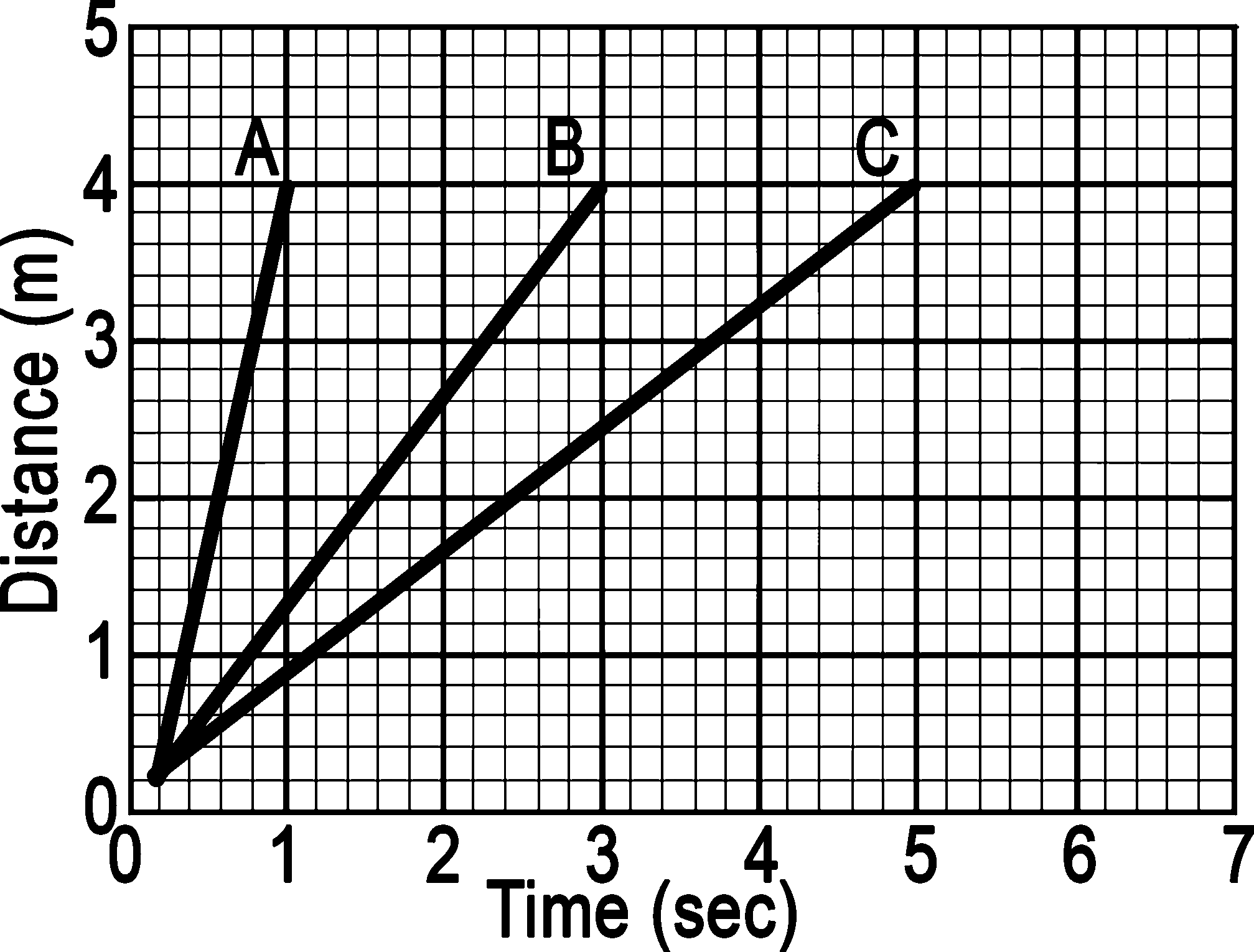 Directions:	Find the Speed (Slope) of each of the 3 lines.  Be sure to SHOW ALL WORK for full credit.A:B:C: